№ п/пНазвание мероприятияОписаниеСроки проведенияПримечания«Окна России»Для того что бы принять участие в Флешмобе #ОКНАРоссии вам необходимо:

1.Оформит окна своего дома в символикупосвященную России;
2. Сделать фотографию;
3. Выложить фотографию в своих социальных сетях.
Указатьхештеги: #ОКНАРоссии 
#МыВМЕСТЕ 
#МолодежьПавловскогорайона 
#ПавловскийОДМ #МЦПараллель
Макеты трафаретов можно будет скачать на официальном сайте Российского движения школьников и на сервисе Яндекс.Коллекции. Трафареты станут доступными для скачивания, начиная с 8 июня 2020 г.с 05 по 12 июня 2020Пресс-релизhttps://vk.com/wall-82277985_6140

https://www.instagram.com/p/CBAiCeIpE1c/«Добро в России»Всероссийская акция «Добро в России» посвящена празднованию Дня России. В рамках акции предлагаем вам стать тайным доброжелателем и поздравить соседей с Днём России, отправив анонимное поздравление с праздников в любом из удобных для вас форматов:
– открытку с символами России и поздравлениями с праздником, сделанную своими руками;
– фотооткрытку;
– символический подарок.Акция не подразумевает прямого контакта: созданные открытки или символические подарки тайный поздравитель может опустить в почтовый ящик.
12 июня опубликуйте в социальных сетях фото созданных и/или полученных открыток с хештегами #Добрыесоседи #ДобровРоссии #МыВместе #МолодежьПавловскогорайона #ПавловскийОДМ #МЦПараллельс 8 по 12 июня 2020Пресс-релизhttps://vk.com/wall-82277985_6120

https://www.instagram.com/p/CA7ToI5p0oO/«Русские рифмы»Ко Дню России 1 июня стартует Всероссийский челлендж #РусскиеРифмы – масштабный онлайн-флешмоб, посвящённый празднованию Дня России 12 июня. Челлендж #РусскиеРифмы предоставит участникам возможность проявить себя в преддверии праздника, прочитав стихи или отрывки из знаменитых произведений классиков русской литературы.
Принять участие в акции может каждый. Участникам необходимо записать на видео своё прочтение отрывка стихотворения и опубликовать видеоролик в социальных сетях «Одноклассники», Instagram или «Вконтакте» с хэштегом #РусскиеРифмы 
#МолодежьПавловскогорайона #ПавловскийОДМ #МЦПараллель
Прочитав часть стихотворения, пользователь передаёт эстафету 3 друзьям и предлагает продолжить, для этого в публикации необходимо отметить аккаунты друзей.с 1 по 12 июня 2020Пресс-релизhttps://vk.com/wall-82277985_6122

https://www.instagram.com/p/CBBFyPtJ8WH/«Будущее России»Уважаемые друзья! Предлагаем принять участие в онлайн-акции "Будущее России", которая предполагает создание коротких сетевых видеороликов, в которых дети отвечают на один вопрос «Что я сделаю для России, когда вырасту?» 

Для участия необходимо:
1.Снять короткий видеоролик, в которых дети отвечают на один вопрос «Что я сделаю для России, когда вырасту?»
2.Разместить в соц.сетях под хэштегами #МыРОССИЯ #ДеньРоссии #Молодежь93 
#ПавловскийОДМ #МЦПараллель
3.Указать Ф.И., регион (например, Иванов Иван, станица Старокорсунская, Краснодарский край).
Публикация не должна быть закрыта настройками приватности
и должна находиться в отрытом доступе в течение всего периода проведения.с 1 по 12 июня 2020Пресс-релизhttps://vk.com/wall-82277985_6143

https://www.instagram.com/p/CBAvDEMJms_/«Моя Россия»Участники изображают то, как они видят свои любимые уголки России: бабушкин дом, сад или школу, реку или озеро, рыбалку и катание на велосипеде. Все свои работы прикреплять до 12.06.2020 г. в комментариях к этой теме под хэштегом #МыРОССИЯ, #МыВМЕСТЕ, #ЯЛЮБЛЮ_ТЕБЯ_ЖИЗНЬс 1 по 12 июня 2020https://vk.com/wall-82277985_6124

https://www.instagram.com/p/CA7XFk-pgAi/«Россия в объективе»Проводится в формате онлайн-флешмоба, в рамках которого участники публикуют фото любимых мест России и рассказывают, почему именно это место в стране им дорого в комментариях к основному посту челленджа в социальной сети Вконтакте в официальном паблике Всероссийского конкурса «Большая Перемена» с хэштегами

#Россиявобъективе #Большаяперемена #ДеньРоссии #Молодежь93https://vk.com/wall-82277985_6144

https://www.instagram.com/p/CBAvQgZprUA/«Россия помогает»информационкаПресс-релизhttps://vk.com/wall-82277985_6145

https://www.instagram.com/p/CBAvWzcJ_fy/
«Рисую Россию»Проходит в формате онлайн-флешмоба, в рамках которой дети вместе с родителями создают рисунки на тему будущего и настоящего России, кем они, молодые граждане России, себя видят в перспективе. Участники Акции публикуют фотографии тематических рисунков с хэштегом #РисуюРоссию, #БольшаяПеремена #МояКубань в социальной сети «Вконтакте» в сообществе «Большая перемена» и дублируют комментарий в формате оригинальной публикации у себя на странице социальной сети, рассказав о себе и своем рисунке. Также нужно передать эстафету своим друзьям или родственникам и указать официальные хэштеги #РисуюРоссию и #БольшаяПеремена.с 8 по 14 июня 2020https://vk.com/wall-82277985_6146

https://www.instagram.com/p/CBAva-8prFc/«Мы – Россия»Для участия в акции необходимо:1. В сообществе Вконтакте «Большая  перемена» скачать минус Гимна РФ2. Записать видео с исполнением Гимна (камера обязательно располагается горизонтально)3. Выложить в соц.сети с хэштегами #МыРоссия #БольшаяПеремена #ДеньРоссии #Молодежь934. + Разместить видео в комментариях к посту о старте флешмоба в сообществе Вконтакте «Большая перемена»5. Указать свое имя, регион.6. Передать эстафету трем друзьям.
Публикация не должна быть закрыта настройками приватности и должна находиться в отрытом доступе в течение всего период проведения флешмоба.С 1 по 14 июня 2020https://vk.com/wall-82277985_6147

https://www.instagram.com/p/CBBFnjkpn_4/«Флаги России»Размещение флагов России в окнах и на балконах домов, публикация фотографий в социальных сетях с хештегами #МолодежьПавловскогорайона 
#ПавловскийОДМ 
#МЦПараллельс 5 по 12 июня 2020Пресс-релизhttps://vk.com/wall-82277985_6148

https://www.instagram.com/p/CBBF_XVpy3X/«Победы России»информационкаПресс-релизhttps://vk.com/wall-82277985_6157

https://www.instagram.com/p/CBA-QVopQAH/«Великие песни – Великой России»Запись известных песен о РоссииПубликация социальных сетях с хештегами #ВеликиеПесниВеликойРоссии #ДеньРоссии #Молодежь9312 июня 2020Пресс-релизhttps://vk.com/wall-82277985_6149

https://www.instagram.com/p/CBA0j7dpsCC/«Сердечная благодарность»Каждый желающий поздравляет страну и всех ее граждан, вырезает из бумаги, вышивает, печатает на принтере сердечки в цветах триколора и фотографируются с ним, затем выкладывают его в соцсети с единым хэштегомс 1 по 12 июня 2020Пресс-релизhttps://vk.com/wall-82277985_6151

https://www.instagram.com/p/CBA0pjepzhh/«Триколор»Для того что бы принять участие в челленже вам необходимо создать видео посвященное Государственному флагу нашей страны, (рисунок на асфальте, граффити и.т.д) которое заканчивается словами "Мы Россия" или "Я люблю Россию".

Работы необходимо выложить на страницах в социальных сетях или сервисе TikTok с хештегами: #МыРОССИЯ #Триколор 
#МолодежьПавловскогорайона 
#ПавловскийОДМ #МЦПараллельс 1 по 12 июня 2020Пресс-релизhttps://vk.com/wall-82277985_6125

https://www.instagram.com/p/CA7XKnepl2r/«Мой флаг – моя гордость»Пользователи рисуют российский флаг на щеке и рассказывают в сети личную историю, связанную с российским флагомс 1 по 12 июня 2020Пресс-релизhttps://vk.com/wall-82277985_6153

https://www.instagram.com/p/CBA2GKeJr4n/«Дом там, где береза»Пользователи из России и соотечественники за рубежом делятся своими фото и видео на фоне берез (исполнение песни «Отчего так в России березы шумят»), старт акции дает С. Безруков#ПесниМоейСтраны #ДомТамГдеБереза #МыРОССИЯ #МолодежьПавловскогорайона 
#ПавловскийОДМ #МЦПараллельс 1 по 12 июня 2020Пресс-релизhttps://vk.com/wall-82277985_6154https://www.instagram.com/p/CBA3rELpNvH/Распространение триколоровских лент«Русское слово»Участники читают стихотворения известных российских классиков или отрывки из любимых отечественных книг писателей, записывают на видео и публикуют в социальных сетяхc хештегами #РусскоеСлово #ДеньРоссии #Молодежь93 #МолодежьПавловскогорайона #ПавловскийОДМ #МЦПараллельс 8 по 14 июня 2020Пресс-релизhttps://vk.com/wall-82277985_6155https://www.instagram.com/p/CBA9z6bJVNn/«Russia1Love»Исполнение песен или стихов на русском языке; Для участия в акции необходимо опубликовать фото, видео или текстовый материал в одной из социальных сетей с указанием официальных хэштегов акции #ILoveRussia #Russia1Love #МолодежьПавловскогорайона #ПавловскийОДМ #МЦПараллельс 8 по 12 июня 2020Пресс-релизhttps://vk.com/wall-82277985_6142

https://www.instagram.com/p/CBAu35GJxkx/«Russian Dance»Молодые артисты, национальные и народные коллективы, представители аутентичных народных культур, танцовщики, хореографы участвуют в съемке видеоролика. Все видеоматериалы необходимо опубликовать в социальных сетях с хештегами. Организаторами будут отобраны наиболее яркие и привлекательные видео для создания итогового видеоролика флешмоба.#RussianDance #ТанцуйРоссия #ДеньРоссии#Молодежь93 #МолодежьПавловскогорайона #ПавловскийОДМ #МЦПараллельс 1 по 12 июня 2020Пресс-релиз
https://vk.com/wall-82277985_6156https://www.instagram.com/p/CBA932bpfDJ/«Познавай Россию»информационкаПресс-релизhttps://vk.com/wall-82277985_6121

https://www.instagram.com/p/CA7TyniJHfr/«Гражданский экзамен»С 9 по 12 июня 2020 года на сайте гражданскийэкзамен.рф будет проводиться тест («экзамен»), приуроченный ко Дню России. В составе теста будет 50 вопросов, посвященных основным победам, достижениям, героям современной истории нашей страны. Каждый участник сможет проверить свои знания основных символов и дат, важных для каждого россиянина. По итогу прохождения «гражданского экзамена» участники получают электронный именной сертификат о его прохождении.Пресс-релизhttps://vk.com/wall-82277985_6113
https://www.instagram.com/p/CA7IITwpfSh/«Великая Россия»Для участия необходимо:1. Снять короткий видеоролик на тему: за что и почему я люблю свою Родину.2. Разместить в соц.сетях под хэштегами #МыРОССИЯ #ДеньРоссии #Молодежь93.3. Указать свое Ф.И., регион (например, Иванов Иван, станица Старокорсунская, Краснодарский край).Публикация не должна быть закрыта настройками приватности
и должна находиться в отрытом доступе в течение всего периода проведения.с 1 по 12 июня 2020Пресс-релизhttps://vk.com/wall-82277985_6126

https://www.instagram.com/p/CBBFYx_JtvD/«Давай, Россия!»На страничке группы Челси организовывается сбор танцевальных видео под песню группы «Давай, Россия!».Для участия необходимо:1. Снять танцевальное видео под песню гр. «Челси» «Давай, Россия!»2. Выложить в соц.сети с хештегами #МыРОССИЯ #ДеньРоссии #Молодежь93.3. Следить за новостной лентой группы Челси.Пресс-релиз
https://vk.com/wall-82277985_6158https://www.instagram.com/p/CBA-Um8JsOO/«Мы - ровесники»информационкаПресс-релизhttps://vk.com/wall-82277985_6159https://www.instagram.com/p/CBA-byEJM81/«Классные встречи»информационкаПресс-релизhttps://vk.com/wall-82277985_6118https://www.instagram.com/p/CA7H7aKpCtT/«Кухни России»Кулинарный онлайн-марафон «Кухни России» 

Присоединись к нашим известным артистами блоггерам и поучаствуй в #КухниРоссии
Для участия необходимо:
1.Приготовить у себя дома блюда из национальных кухонь России
2.Сделать публикацию с фото/видео в социальных сетях3.12 июня и рассказать о том, почему тебе нравится это блюдо, о его истории.
Поставить хештеги #КухниРоссии12июня #ДеньРоссии #Молодежь93 #МолодежьПавловскогорайона #ПавловскийОДМ #МЦПараллель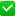 12 июня 2020Пресс-релиз
https://vk.com/wall-82277985_6160https://www.instagram.com/p/CBA_zYIJMnJ/Стрит-арт проект о выдающихся деятелях культуры РоссииинформационкаПресс-релиз
https://vk.com/wall-82277985_6161https://www.instagram.com/p/CBBA4JqpnNR/Акция «Испеки пирог и скажи спасибо»Для участия в акции необходимо:1. Испечь пирог2. Украсить пирог маленьким флажком-триколор3. Подарить его 12 июня и сказать «спасибо» тем, кого хочется поблагодарить4. Сделать пост в соцсетях (записать видео со словами благодарсности, разместить фото) с хештегами #СпасибоРодина, #МыРОССИЯ, #ДеньРоссии #Молодежь9312 июня 2020Пресс-релиз
https://vk.com/wall-82277985_6163https://www.instagram.com/p/CBBA7z_p2gO/Концерты во дворах #МЫРОССИЯинформационка12 июня 2020Пресс-релиз
https://vk.com/wall-82277985_6164https://www.instagram.com/p/CBBCWVyJfKZ/ТОРЖЕСТВЕННЫЙ ПОДЪЕМ ФЛАГОВ

информационка12 июня 2020https://vk.com/wall-82277985_6165

https://www.instagram.com/p/CBBFMP8JlJj/